PENGARUH MOTIVASI TERHADAP PRODUKTIVITAS KERJA KARYAWAN PADA PT. BANK MANDIRI, TbkKCP CILEUNYI TUGAS AKHIRDiajukan Untuk Memenuhi Salah Satu Syarat Dalam Mencapai Sebutan Ahli Madya Program Studi Keuangan Dan PerbankanJenjang Pendidikan Diploma III 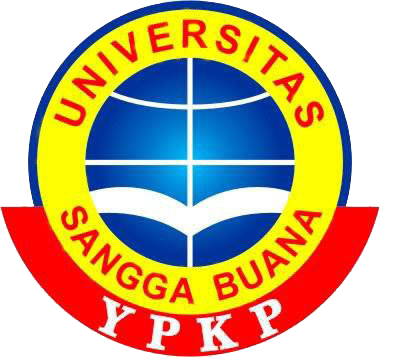 Disusun OlehRIDA SOLIHATA0011311RB1013FAKULTAS EKONOMIUNIVERSITAS SANGGA BUANA YAYASAN PENDIDIKAN KEEUANGAN DAN PERBANKANBANDUNG2016